Пальчиковая гимнастика для ребенка.(рекомендации родителям и педагогам)Пальчиковые игры с ребенком – это очень полезная гимнастика для развития моторики ребенка. Также они способствуют развитию речи и творческой деятельности. Пальчиковые игры подходят для детей от года и старше.Ниже приведены примеры упражнений пальчиковой гимнастики от простого к сложному, в зависимости от возраста вашего ребенка.МОЯ СЕМЬЯ(Поочередное сгибание пальцев, начиная с большого. По окончании покрутить кулачком)Этот пальчик - дедушка,Этот пальчик - бабушка,Этот пальчик - папочка,Этот пальчик - мамочка,Этот пальчик - я,Вот и вся моя семья!АЙ, ДА ПАЛЬЧИКИ!Палец толстый и большойВ сад за сливами пошёл.(Ладошка собрана в "кулачок". Отгибаем большой пальчик, выпрямляем его, затем сгибаем наполовину. Снова сгибаем и так несколько раз)Указательный с порогаУказал ему дорогу.(Отгибаем указательный пальчик, далее "сгибаем-разгибаем")Средний палец самый меткий,Он сбивает сливы с ветки.(Отгибаем средний пальчик, "сгибаем-разгибаем" его. При этом нужно стараться не сгибать указательный и большой пальцы)Безымянный подбирает,(Отгибаем также безымянный, постараться не шевелить предыдущими пальчиками)А мизинчик-господинчикВ землю косточки бросает!(Отгибаем мизинчик)ДОМЯ хочу построить дом,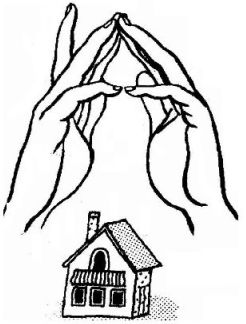 (Руки сложить домиком, и поднять над головой)Чтоб окошко было в нём,(Пальчики обеих рук соединить в кружочек)Чтоб у дома дверь была,(Ладошки рук соединяем вместе вертикально)Рядом чтоб сосна росла.(Одну руку поднимаем вверх и "растопыриваем" пальчики)Чтоб вокруг забор стоял,Пёс ворота охранял,(Соединяем руки в замочек и делаем круг перед собой)Солнце было, дождик шёл,(Сначала поднимаем руки вверх, пальцы "растопырены". Затем пальцы опускаем вниз, делаем "стряхивающие" движения)И тюльпан в саду расцвёл!(Соединяем вместе ладошки и медленно раскрываем пальчики - "бутончик тюльпана")КОРАБЛИКПо реке плывёт кораблик,(Прижимаем нижние части ладошек друг к другу, верхние открыты - показываем "кораблик")Он плывёт издалека,(Приставляем горизонтально левую руку к глазам - "смотрим вдаль")На кораблике четыре очень храбрых моряка.(Показать 4 пальца)У них ушки на макушке,(Приставляем обе ладошки к своим ушам)У них длинные хвосты,(Кончики пальцев обеих рук соединяем вместе и далее медленно разводим руки в стороны)И страшны им только кошки, только кошки да коты!(Показываем две открытые от себя ладошки, затем пальчики слегка сгибаем - получаются "коготки")В конце этой игры можно спросить у ребёнка: - Что за моряки были на кораблике?Ответ: мышкиПредлагаемые упражнения пальчиковой гимнастики помогут развить моторику Вашего ребенка в непринужденной обстановке. К тому же в игровой форме дети могут закреплять знания об окружающем мире. Мы желаем Вам и Вашему малышу удачи!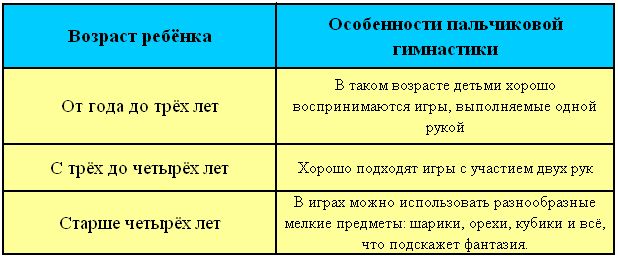 